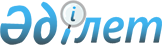 О внесении изменений в решение Кентауского городского маслихата от 20 декабря 2013 года № 133 "О городском бюджете на 2014-2016 годы"
					
			Утративший силу
			
			
		
					Решение Кентауского городского маслихата Южно-Казахстанской области от 23 апреля 2014 года № 168. Зарегистрировано Департаментом юстиции Южно-Казахстанской области 25 апреля 2014 года № 2633. Утратило силу в связи с истечением срока применения - (письмо Кентауского городского маслихата Южно-Казахстанской области от 23 января 2015 года № 06-13/17)      Сноска. Утратило силу в связи с истечением срока применения - (письмо Кентауского городского маслихата Южно-Казахстанской области от 23.01.2015 № 06-13/17).      Примечание РЦПИ.

      В тексте документа сохранена пунктуация и орфография оригинала. 



      В соответствии с пунктом 5 статьи 109 Бюджетного кодекса Республики Казахстан от 4 декабря 2008 года, подпунктом 1) пункта 1 статьи 6 Закона Республики Казахстан от 23 января 2001 года «О местном государственном управлении и самоуправлении в Республике Казахстан» и решением Южно-Казахстанского областного маслихата от 15 апреля 2014 года № 26/209-V «О внесении изменений и дополнений в решение Южно-Казахстанского областного маслихата от 10 декабря 2013 года, № 21/172-V «Об областном бюджете на 2014-2016 годы», зарегистрированного в Реестре государственной регистрации нормативных правовых актов за № 2608, Кентауский городской маслихат РЕШИЛ:



      1. Внести в решение Кентауского городского маслихата от 20 декабря 2013 года № 133 «О городском бюджете на 2014-2016 годы» (зарегистрировано в Реестре государственной регистрации нормативных правовых актов за № 2482, опубликовано 18 января 2014 года в газете «Кентау») следующие изменения:



      пункт 1 изложить в новой редакции:

      «1. Утвердить городской бюджет города Кентау на 2014-2016 годы приложения 1, 6 указанного решения изложить в новой редакции согласно приложениям 1, 2 к настоящему решению, в том числе на 2014 год в следующих объемах:

      1) доходы – 8 544 714 тысяч тенге, в том числе по:

      налоговым поступлениям – 556 141 тысяч тенге;

      неналоговым поступлениям – 14 550 тысяч тенге;

      поступления от продажи основного капитала – 9 747 тысяч тенге;

      поступлениям трансфертов 7 964 276 тысяч тенге;

      2) затраты – 8 566 374 тысяч тенге;

      3) чистое бюджетное кредитование – 294 940 тысяч тенге:

      бюджетные кредиты – 295 556 тысяч тенге;

      погашение бюджетных кредитов – 616 тысяч тенге;

      4) сальдо по операциям с финансовыми активами – 0 тенге:

      приобретение финансовых активов – 0 тенге;

      поступления от продажи финансовых активов государства – 0 тенге;

      5) дефицит (профицит) бюджета – -316 600 тысяч тенге;

      6) финансирование дефицита (использование профицита) бюджета – 316 600 тысяч тенге:

      поступление займов – 295 556 тысяч тенге;

      погашение займов – 616 тысяч тенге;

      используемые остатки бюджетных средств – 21 660 тысяч тенге.».



      Приложения 1, 6 к указанного решения изложить в новой редакции согласно приложениям 1, 2 к настоящему решению.



      2. Настоящее решение вводится в действие с 1 января 2014 года. 

      Приложение № 1

      к решению Кентауского городского маслихата

      от 23 апреля 2014 года № 168      Приложение № 1

      к решению Кентауского городского маслихата

      от 20 декабря 2013 года № 133       Городской бюджет на 2014 год

      Приложение № 2

      к решению Кентауского городского маслихата

      от 23 апреля 2014 года № 168      Приложение № 6

      к решению Кентауского городского маслихата

      от 20 декабря 2013 года № 133       Бюджетные программы аулов города Кентау на 2014 год
					© 2012. РГП на ПХВ «Институт законодательства и правовой информации Республики Казахстан» Министерства юстиции Республики Казахстан
				КатегорияКлассПодклассНаименование Сумма, тысяч тенге111231. Доходы8 544 7141Налоговые поступления556 14101Подоходный налог218 4492Индивидуальный подоходный налог218 44903Социальный налог164 7751Социальный налог164 77504Hалоги на собственность131 4461Hалоги на имущество46 0443Земельный налог27 7614Hалог на транспортные средства57 3815Единый земельный налог26005Внутренние налоги на товары, работы и услуги27 4842Акцизы3 2923Поступления за использование природных и других ресурсов12 3624Сборы за ведение предпринимательской и профессиональной деятельности10 6645Налог на игорный бизнес1 16607Прочие налоги4 1431Прочие налоги4 14308Обязательные платежи, взимаемые за совершение юридически значимых действий и (или) выдачу документов уполномоченными на то государственными органами или должностными лицами9 8441Государственная пошлина9 8442Неналоговые поступления14 55001Доходы от государственной собственности6 5185Доходы от аренды имущества, находящегося в государственной собственности6 51806Прочие неналоговые поступления8 0321Прочие неналоговые поступления8 0323Поступления от продажи основного капитала9 74703Продажа земли и нематериальных активов9 7471Продажа земли9 7474Поступления трансфертов 7 964 27602Трансферты из вышестоящих органов государственного управления7 964 2762Трансферты из областного бюджета7 964 276НаименованиеСумма, тысяч тенгеФункциональная группаФункциональная группаФункциональная группаФункциональная группаФункциональная группаСумма, тысяч тенгеФункциональная подгруппаФункциональная подгруппаФункциональная подгруппаФункциональная подгруппаСумма, тысяч тенгеАдминистратор бюджетных программАдминистратор бюджетных программАдминистратор бюджетных программСумма, тысяч тенгеПрограммаПрограммаСумма, тысяч тенге2. Затраты8 566 374 01Государственные услуги общего характера246 039 1Представительные, исполнительные и другие органы, выполняющие общие функции государственного управления205 780 112Аппарат маслихата района (города областного значения)14 176 001Услуги по обеспечению деятельности маслихата района (города областного значения)14 176 122Аппарат акима района (города областного значения)105 968 001Услуги по обеспечению деятельности акима района (города областного значения)71 696 002Создание информационных систем34 272 123Аппарат акима района в городе, города районного значения, поселка, села, сельского округа85 636 001Услуги по обеспечению деятельности акима района в городе, города районного значения, поселка, села, сельского округа84 296 022Капитальные расходы государственного органа1 340 2Финансовая деятельность1 701 459Отдел экономики и финансов района (города областного значения)1 701 003Проведение оценки имущества в целях налогообложения1 170010Приватизация, управление коммунальным имуществом, постприватизационная деятельность и регулирование споров, связанных с этим 260011Учет, хранение, оценка и реализация имущества, поступившего в коммунальную собственность2719Прочие государственные услуги общего характера38 558 459Отдел экономики и финансов района (города областного значения)35 563 001Услуги по реализации государственной политики в области формирования и развития экономической политики, государственного планирования, исполнения бюджета и управления коммунальной собственностью района (города областного значения)35 563 467Отдел строительства района (города областного значения)2 995 040Развитие объектов государственных органов2 995 02Оборона18 584 1Военные нужды8 173 122Аппарат акима района (города областного значения)8 173 005Мероприятия в рамках исполнения всеобщей воинской обязанности8 1732Организация работы по чрезвычайным ситуациям10 411122Аппарат акима района (города областного значения)10 411006Предупреждение и ликвидация чрезвычайных ситуаций масштаба района (города областного значения)10 000007Мероприятия по профилактике и тушению степных пожаров районного (городского) масштаба, а также пожаров в населенных пунктах, в которых не созданы органы государственной противопожарной службы41103Общественный порядок, безопасность, правовая, судебная, уголовно-исполнительная деятельность11 249 1Правоохранительная деятельность11 249 458Отдел жилищно-коммунального хозяйства, пассажирского транспорта и автомобильных дорог района (города областного значения)11 249 021Обеспечение безопасности дорожного движения в населенных пунктах11 24904Образование4 210 633 1Дошкольное воспитание и обучение695 191 123Аппарат акима района в городе, города районного значения, поселка, села, сельского округа75 275 004Обеспечение деятельности организаций дошкольного воспитания и обучения34 817 041Реализация государственного образовательного заказа в дошкольных организациях образования40 458 464Отдел образования района (города областного значения)619 916 009Обеспечение деятельности организаций дошкольного воспитания и обучения215 287040Реализация государственного образовательного заказа в дошкольных организациях образования404 6292Начальное, основное среднее и общее среднее образование2 300 454 123Аппарат акима района в городе, города районного значения, поселка, села, сельского округа6 039 005Организация бесплатного подвоза учащихся до школы и обратно в сельской местности6 039 464Отдел образования района (города областного значения)2 294 415 003Общеобразовательное обучение2 195 262 006Дополнительное образование для детей99 153 9Прочие услуги в области образования1 214 988464Отдел образования района (города областного значения)171 148001Услуги по реализации государственной политики на местном уровне в области образования 11 796005Приобретение и доставка учебников, учебно-методических комплексов для государственных учреждений образования района (города областного значения)48 346007Проведение школьных олимпиад, внешкольных мероприятий и конкурсов районного (городского) масштаба686015Ежемесячная выплата денежных средств опекунам (попечителям) на содержание ребенка-сироты (детей-сирот), и ребенка (детей), оставшегося без попечения родителей27 863067Капитальные расходы подведомственных государственных учреждений и организаций82 457467Отдел строительства района (города областного значения)1 043 840037Строительство и реконструкция объектов образования1 043 84005Здравоохранение90 9Прочие услуги в области здравоохранения90 123Аппарат акима района в городе, города районного значения, поселка, села, сельского округа90 002Организация в экстренных случаях доставки тяжелобольных людей до ближайшей организации здравоохранения, оказывающей врачебную помощь9006Социальная помощь и социальное обеспечение368 995 2Социальная помощь338 343 451Отдел занятости и социальных программ района (города областного значения)336 690 002Программа занятости31 841 004Оказание социальной помощи на приобретение топлива специалистам здравоохранения, образования, социального обеспечения, культуры, спорта и ветеринарии в сельской местности в соответствии с законодательством Республики Казахстан7 181 005Государственная адресная социальная помощь11 493006Оказание жилищной помощи 23 628007Социальная помощь отдельным категориям нуждающихся граждан по решениям местных представительных органов35 648010Материальное обеспечение детей-инвалидов, воспитывающихся и обучающихся на дому1 634014Оказание социальной помощи нуждающимся гражданам на дому34 403 016Государственные пособия на детей до 18 лет158 200 017Обеспечение нуждающихся инвалидов обязательными гигиеническими средствами и предоставление услуг специалистами жестового языка, индивидуальными помощниками в соответствии с индивидуальной программой реабилитации инвалида32 491 023Обеспечение деятельности центров занятости населения171 464Отдел образования района (города областного значения)1 653 008Социальная поддержка обучающихся и воспитанников организаций образования очной формы обучения в виде льготного проезда на общественном транспорте (кроме такси) по решению местных представительных органов1 653 9Прочие услуги в области социальной помощи и социального обеспечения30 652 451Отдел занятости и социальных программ района (города областного значения)30 652 001Услуги по реализации государственной политики на местном уровне в области обеспечения занятости и реализации социальных программ для населения28 512 011Оплата услуг по зачислению, выплате и доставке пособий и других социальных выплат1 800021Капитальные расходы государственного органа 34007Жилищно-коммунальное хозяйство1 955 778 1Жилищное хозяйство1 155 490123Аппарат акима района в городе, города районного значения, поселка, аула (села), аульного (сельского) округа10 361027Ремонт и благоустройство объектов в рамках развития сельских населенных пунктов по Программе занятости 202010 361458Отдел жилищно-коммунального хозяйства, пассажирского транспорта и автомобильных дорог района (города областного значения)4 771031Изготовление технических паспортов на объекты кондоминиумов1 372 049Проведение энергетического аудита многоквартирных жилых домов 3 399 467Отдел строительства района (города областного значения)1 132 182 003Проектирование, строительство и (или) приобретение жилья коммунального жилищного фонда 326 825 004Проектирование, развитие, обустройство и (или) приобретение инженерно-коммуникационной инфраструктуры 805 357 479Отдел жилищной инспекции района (города областного значения)8 176 001Услуги по реализации государственной политики на местном уровне в области жилищного фонда7 917 005Капитальные расходы государственного органа 259 2Коммунальное хозяйство671 764 458Отдел жилищно-коммунального хозяйства, пассажирского транспорта и автомобильных дорог района (города областного значения)671 764 029Развитие системы водоснабжения и водоотведения 671 764 3Благоустройство населенных пунктов128 524123Аппарат акима района в городе, города районного значения, поселка, села, сельского округа15 881 008Освещение улиц населенных пунктов3 587 009Обеспечение санитарии населенных пунктов3 290 010Содержание мест захоронений и погребение безродных2 892 011Благоустройство и озеленение населенных пунктов6 112 458Отдел жилищно-коммунального хозяйства, пассажирского транспорта и автомобильных дорог района (города областного значения)107 043 015Освещение улиц в населенных пунктах35 000016Обеспечение санитарии населенных пунктов30 000017Содержание мест захоронений и захоронение безродных1 324018Благоустройство и озеленение населенных пунктов40 719467Отдел строительства района (города областного значения)5 600007Развитие благоустройства городов и населенных пунктов5 60008Культура, спорт, туризм и информационное пространство392 198 1Деятельность в области культуры180 140 455Отдел культуры и развития языков района (города областного значения)34 659 003Поддержка культурно-досуговой работы34 659467Отдел строительства района (города областного значения)145 481011Развитие объектов культуры145 4812Спорт145 120 465Отдел физической культуры и спорта района (города областного значения)89 799 001Услуги по реализации государственной политики на местном уровне в сфере физической культуры и спорта6 771005Развитие массового спорта и национальных видов спорта 76 348 006Проведение спортивных соревнований на районном (города областного значения) уровне1 304007Подготовка и участие членов сборных команд района (города областного значения) по различным видам спорта на областных спортивных соревнованиях4 012032Капитальные расходы подведомственных государственных учреждений и организаций1 364467Отдел строительства района (города областного значения)55 321008Развитие объектов спорта55 3213Информационное пространство43 218 455Отдел культуры и развития языков района (города областного значения)34 294 006Функционирование районных (городских) библиотек28 451007Развитие государственного языка и других языков народа Казахстана5 843456Отдел внутренней политики района (города областного значения)8 924 002Услуги по проведению государственной информационной политики через газеты и журналы 4 680 005Услуги по проведению государственной информационной политики через телерадиовещание4 244 9Прочие услуги по организации культуры, спорта, туризма и информационного пространства23 720 455Отдел культуры и развития языков района (города областного значения)8 106 001Услуги по реализации государственной политики на местном уровне в области развития языков и культуры8 106 456Отдел внутренней политики района (города областного значения)15 614 001Услуги по реализации государственной политики на местном уровне в области информации, укрепления государственности и формирования социального оптимизма граждан9 314 003Реализация мероприятий в сфере молодежной политики5 717006Капитальные расходы государственного органа 240032Капитальные расходы подведомственных государственных учреждений и организаций34309Топливно-энергетический комплекс и недропользование134 0789Прочие услуги в области топливно-энергетического комплекса и недропользования134 078458Отдел жилищно-коммунального хозяйства, пассажирского транспорта и автомобильных дорог района (города областного значения)134 078019Развитие теплоэнергетической системы134 07810Сельское, водное, лесное, рыбное хозяйство, особо охраняемые природные территории, охрана окружающей среды и животного мира, земельные отношения55 244 1Сельское хозяйство37 745 467Отдел строительства района (города областного значения)185 010Развитие объектов сельского хозяйства185 473Отдел ветеринарии района (города областного значения)21 518 001Услуги по реализации государственной политики на местном уровне в сфере ветеринарии9 120 003Капитальные расходы государственного органа300 005Обеспечение функционирования скотомогильников (биотермических ям) 1034006Организация санитарного убоя больных животных997 007Организация отлова и уничтожения бродячих собак и кошек2100008Возмещение владельцам стоимости изымаемых и уничтожаемых больных животных, продуктов и сырья животного происхождения2 729 009Проведение ветеринарных мероприятий по энзоотическим болезням животных5 238 477Отдел сельского хозяйства и земельных отношений района (города областного значения) 16 042 001Услуги по реализации государственной политики на местном уровне в сфере сельского хозяйства и земельных отношений15 343 099Реализация мер по оказанию социальной поддержки специалистов699 9Прочие услуги в области сельского, водного, лесного, рыбного хозяйства, охраны окружающей среды и земельных отношений17 499 473Отдел ветеринарии района (города областного значения)17 499 011Проведение противоэпизоотических мероприятий17 499 11Промышленность, архитектурная, градостроительная и строительная деятельность18 628 2Архитектурная, градостроительная и строительная деятельность18 628 467Отдел строительства района (города областного значения)10 890 001Услуги по реализации государственной политики на местном уровне в области строительства10 440 017Капитальные расходы государственного органа 450 468Отдел архитектуры и градостроительства района (города областного значения)7 738 001Услуги по реализации государственной политики в области архитектуры и градостроительства на местном уровне 7 738 12Транспорт и коммуникации10 339 1Автомобильный транспорт10 339 123Аппарат акима района в городе, города районного значения, поселка, села, сельского округа10 339 013Обеспечение функционирования автомобильных дорог в городах районного значения, поселках, селах, сельских округах10 339 13Прочие1 141 446 3Поддержка предпринимательской деятельности и защита конкуренции11 869 469Отдел предпринимательства района (города областного значения)11 869 001Услуги по реализации государственной политики на местном уровне в области развития предпринимательства и промышленности 11 869 9Прочие1 129 577 123Аппарат акима района в городе, города районного значения, поселка, села, сельского округа24 490040Реализация мер по содействию экономическому развитию регионов в рамках Программы «Развитие регионов» 24 490458Отдел жилищно-коммунального хозяйства, пассажирского транспорта и автомобильных дорог района (города областного значения)597 398 001Услуги по реализации государственной политики на местном уровне в области жилищно-коммунального хозяйства, пассажирского транспорта и автомобильных дорог 30 586 013Капитальные расходы государственного органа 750 060Увеличение уставных капиталов специализированных уполномоченных организаций67 288 085Реализация бюджетных инвестиционных проектов в рамках Программы развития моногородов на 2012-2020 годы498 774 459Отдел экономики и финансов района (города областного значения)7 689012Резерв местного исполнительного органа района (города областного значения) 7 689467Отдел строительства района (города областного значения)500 000085Реализация бюджетных инвестиционных проектов в рамках Программы развития моногородов на 2012-2020 годы500 00014Обслуживание долга11Обслуживание долга1459Отдел экономики и финансов района (города областного значения)1021Обслуживание долга местных исполнительных органов по выплате вознаграждений и иных платежей по займам из областного бюджета115Трансферты3 072 1Трансферты3 072 459Отдел экономики и финансов района (города областного значения)3 072 006Возврат неиспользованных (недоиспользованных) целевых трансфертов3 072 3. Чистое бюджетное кредитование294 940 Функциональная группаФункциональная подгруппаАдминистратор бюджетных программПрограммаНаименование Сумма, тысяч тенгеБюджетные кредиты295 55610Сельское, водное, лесное, рыбное хозяйство, особо охраняемые природные территории, охрана окружающей среды и животного мира, земельные отношения5 556 1Сельское хозяйство5 556 477Отдел сельского хозяйства и земельных отношений района (города областного значения) 5 556 004Бюджетные кредиты для реализации мер социальной поддержки специалистов5 556 13Прочие290 000 9Прочие290 000 469Отдел предпринимательства района (города областного значения)290 000 008Кредитование на содействие развитию предпринимательства в моногородах290 000 КатегорияКлассПодклассСпецификаНаименование Сумма, тысяч тенгеПогашение бюджетных кредитов616 5Погашение бюджетных кредитов616 01Погашение бюджетных кредитов616 1Погашение бюджетных кредитов, выданных из государственного бюджета616 13Погашение бюджетных кредитов, выданных из местного бюджета физическим лицам616 4. Сальдо по операциям с финансовыми активами0Функциональная группаФункциональная подгруппаАдминистратор бюджетных программПрограммаНаименование Сумма, тысяч тенгеПриобретение финансовых активов013Прочие09Прочие0458Отдел жилищно-коммунального хозяйства, пассажирского транспорта и автомобильных дорог района (города областного значения)0065Формирование или увеличение уставного капитала юридических лиц0Поступления от продажи финансовых активов государства05. Дефицит (профицит) бюджета -316 6006. Финансирование дефицита (использование профицита) бюджета316 600КатегорияКлассПодклассСпецификаНаименование Сумма, тысяч тенгеПоступление займов295 5567Поступление займов295 55601Внутренние государственные займы295 5562Договоры займа295 55603Займы, получаемые местным исполнительным органом района (города областного значения)295 556Функциональная группаФункциональная подгруппаАдминистратор бюджетных программПрограммаНаименование Сумма, тысяч тенгеПогашение займов61616Погашение займов6161Погашение займов616459Отдел экономики и финансов района (города областного значения)616005Погашение долга местного исполнительного органа перед вышестоящим бюджетом616Используемые остатки бюджетных средств21 660ПрограммаНайменованиеАппарат акима ауыла АчисайАппарат акима ауыла Байылдыр Аппарат акима ауыла Хантаги Аппарат акима ауыла Карнак Всего123 001Услуги по обеспечению деятельности акима района в городе, города районного значения, поселка, аула (села), аульного (сельского) округа1991619626203302442484296123 002Организация в экстренных случаях доставки тяжелобольных людей до ближайшей организации здравоохранения, оказывающей врачебную помощь292140090123 004Поддержка организаций дошкольного воспитания и обучения01213902105433193123 005Организация бесплатного подвоза учащихся до школы и обратно в аульной (сельской) местности00314028996039123 008Освещение улиц населенных пунктов75096312446303587123 009Обеспечение санитарии населенных пунктов150035910004313290123 010Содержание мест захоронений и погребение безродных073117116482892123 011Благоустройство и озеленение населенных пунктов85687537905916112123 013Обеспечение функционирования автомобильных дорог в городах районного значения, поселках, аулах (селах), аульных (сельских) округах181903909461110339123 022Капитальные расходы государственных органов0104030001340123 027Ремонт и благоустройство объектов в рамках развития городов и сельских населенных пунктов по Дорожной карте занятости 202014156300831610361123 040Реализация мер по содействию экономическому развитию регионов в рамках Программы «Развитие регионов» 2187153663971437024490123 041Реализация государственного образовательного заказа в дошкольных организациях образования0463903370438343Итого284724190141321112678224372